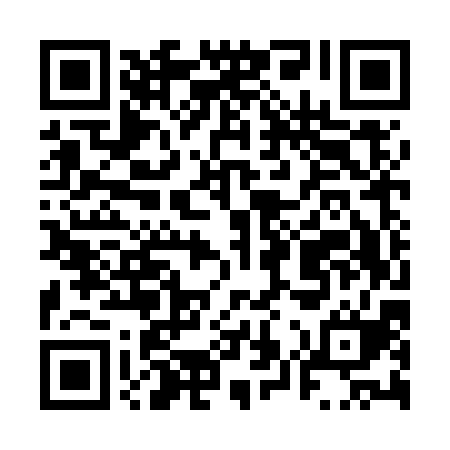 Ramadan times for Bafata, Guinea BissauMon 11 Mar 2024 - Wed 10 Apr 2024High Latitude Method: NonePrayer Calculation Method: Muslim World LeagueAsar Calculation Method: ShafiPrayer times provided by https://www.salahtimes.comDateDayFajrSuhurSunriseDhuhrAsrIftarMaghribIsha11Mon5:585:587:081:084:287:097:098:1512Tue5:575:577:081:084:287:097:098:1513Wed5:575:577:071:084:277:097:098:1514Thu5:565:567:061:084:277:097:098:1515Fri5:555:557:061:074:267:097:098:1516Sat5:555:557:051:074:267:097:098:1517Sun5:545:547:041:074:257:097:098:1618Mon5:545:547:041:064:257:097:098:1619Tue5:535:537:031:064:247:097:098:1620Wed5:525:527:031:064:247:097:098:1621Thu5:525:527:021:064:237:107:108:1622Fri5:515:517:011:054:237:107:108:1623Sat5:505:507:011:054:227:107:108:1624Sun5:505:507:001:054:217:107:108:1625Mon5:495:496:591:044:217:107:108:1626Tue5:485:486:591:044:207:107:108:1627Wed5:485:486:581:044:207:107:108:1628Thu5:475:476:571:044:197:107:108:1629Fri5:465:466:571:034:187:107:108:1630Sat5:455:456:561:034:187:107:108:1631Sun5:455:456:551:034:177:107:108:171Mon5:445:446:551:024:167:107:108:172Tue5:435:436:541:024:167:107:108:173Wed5:435:436:541:024:157:107:108:174Thu5:425:426:531:014:147:107:108:175Fri5:415:416:521:014:147:107:108:176Sat5:415:416:521:014:137:107:108:177Sun5:405:406:511:014:127:107:108:178Mon5:395:396:511:004:117:107:108:179Tue5:395:396:501:004:117:107:108:1810Wed5:385:386:491:004:107:107:108:18